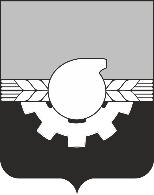 АДМИНИСТРАЦИЯ ГОРОДА КЕМЕРОВОПОСТАНОВЛЕНИЕот 13.11.2023 № 3617О внесении изменения в постановление администрации города Кемерово от 10.06.2022 № 1622 «О сносе самовольных построек»В соответствии со статьей 45 Устава города Кемерово1. Внести в постановление администрации города Кемерово 
от 10.06.2022 № 1622 «О сносе самовольных построек» 
(далее – постановление) следующее изменение:1.1. В пункте 1 постановления слова «- г. Кемерово, южнее здания № 24 по просп. Ленина»; «- г. Кемерово, юго-восточнее дома № 57 по                             просп. Комсомольскому»; «- г. Кемерово, юго-восточнее дома № 82                             по просп. Октябрьскому»; «- г. Кемерово, юго-восточнее дома № 85                            по просп. Шахтеров»; «- г. Кемерово, южнее здания № 51 по просп. Ленина»;                         «- г. Кемерово, юго-западнее здания № 16 по ул. Тухачевского»; «- г. Кемерово, южнее здания № 70 по просп. Ленина»; «- г. Кемерово, севернее здания № 61Б по просп. Октябрьскому»; «- г. Кемерово, севернее дома № 71 по                          просп. Комсомольскому»; «- г. Кемерово, западнее здания № 2А по                        просп. Молодежному» исключить.2. Комитету по работе со средствами массовой информации администрации города Кемерово обеспечить официальное опубликование настоящего постановления и разместить настоящее постановление на официальном сайте администрации города Кемерово 
в информационно-телекоммуникационной сети «Интернет».3. Контроль за исполнением настоящего постановления возложить на первого заместителя Главы города Мельника В.П.Глава города                                                                                         Д.В. Анисимов